ISLAND – etape3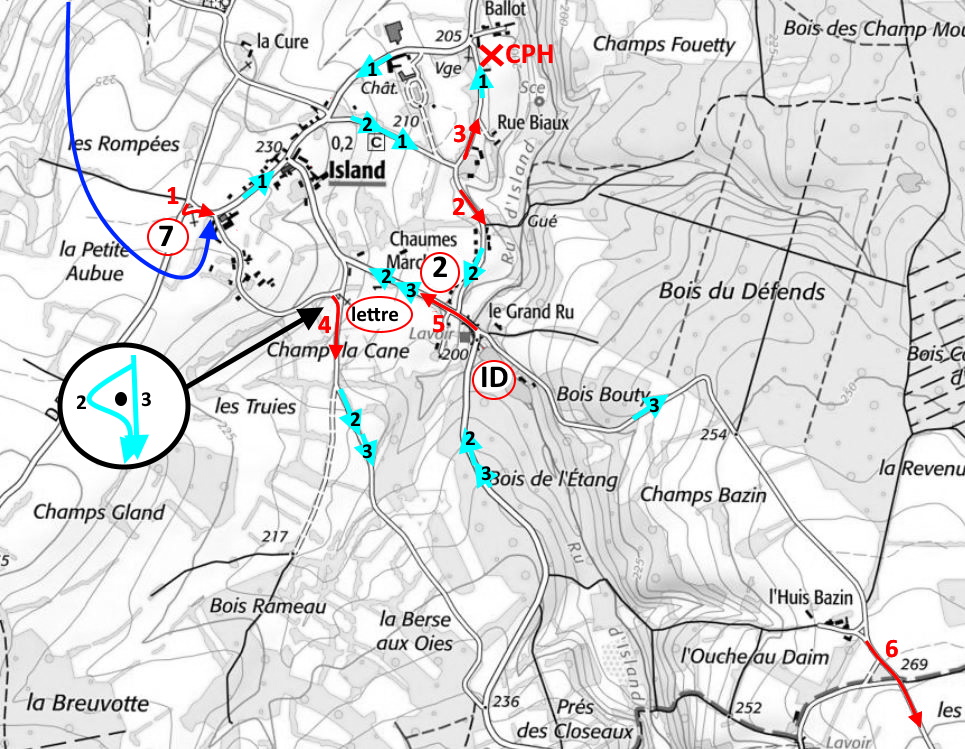 FIN ETAPE 3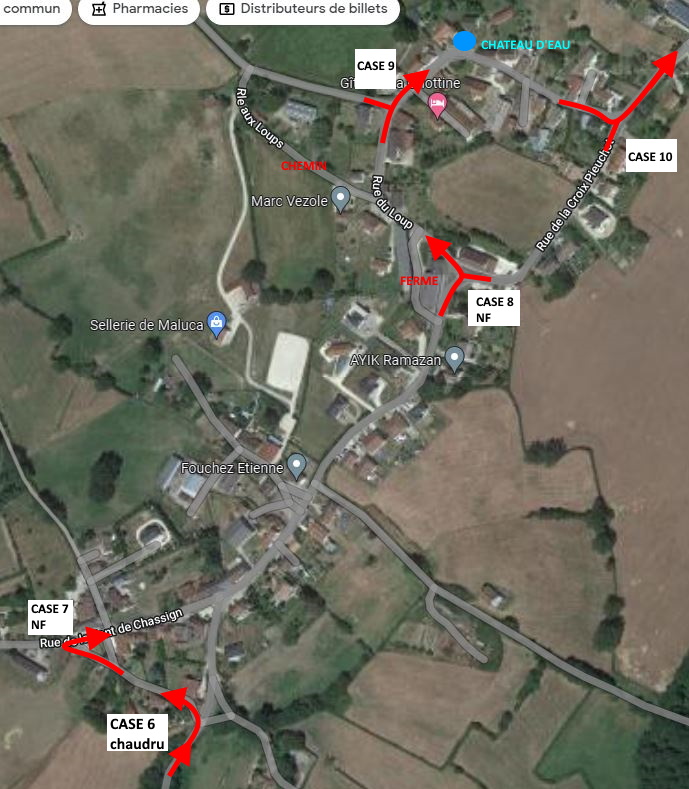 